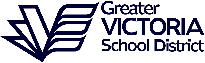 NAME OF RENTAL GROUP:       PURPOSE:      				PRACTICE  	GAMES  	      TOURNAMENT  Is the Group a Registered Non-Profit?	  Yes (If yes, you must provide registration number _________________)					  NoPARTICIPANTS:  Youth (18 and under)  	      Adult 	            Mixed (Youth and Adult)EXPECTED ATTENDANCE:       	FEES/MEMBERSHIPS/ADMISSION CHARGED? Yes No REQUESTED DAY(S):	  Single Event(s)	 Weekly	 Monthly Field Lining Required – Date:      	Will Port-a-potties be installed?  Yes  NoADDITIONAL INFORMATION/REQUIREMENTS:      INSURANCE REQUIRED: Proof of valid $2M commercial general liability insurance coverage MUST be provided. SELF INSURED: Provide a Certificate of Insurance with The Board of Education of School District No. 61 (Greater Victoria) as additional insured.  REQUIRE INSURANCE: Purchase through The Board of Education of School District No. 61 (Greater ) APPLICATIONS FOR USE OF SCHOOL DISTRICT PROPERTY MUST BE RECEIVED 10 BUSINESS DAYS PRIOR TO DATE(S) OF USE.As Permit Holder, I accept responsibility for damage and/or injuries to any person(s) and to any damage to School District premises and/or equipment arising from use of  property. Furthermore, I accept responsibility for all costs incurred and have read the Terms and Conditions on the reverse side of this form and will ensure the organization complies with its provisions.Applicant’s Name (Print):       		Applicant’s Signature:______________________________	Date:     MAY 15 – DEADLINE RENEWAL for bookings with a start date in July – November DECEMBER 15 – DEADLINE RENEWAL for bookings with a start date in February – JuneFields are closed for the months of December and January due to weather.Name of Permit Holder:       Position with Group:      (Coaches/group leaders, etc. check with Association’s Schedulers.)Name of Permit Holder:       Position with Group:      (Coaches/group leaders, etc. check with Association’s Schedulers.)Name of Permit Holder:       Position with Group:      (Coaches/group leaders, etc. check with Association’s Schedulers.)Name of Permit Holder:       Position with Group:      (Coaches/group leaders, etc. check with Association’s Schedulers.)Name of Permit Holder:       Position with Group:      (Coaches/group leaders, etc. check with Association’s Schedulers.)Name of Permit Holder:       Position with Group:      (Coaches/group leaders, etc. check with Association’s Schedulers.)Name of Permit Holder:       Position with Group:      (Coaches/group leaders, etc. check with Association’s Schedulers.)Name of Permit Holder:       Position with Group:      (Coaches/group leaders, etc. check with Association’s Schedulers.)Name of Permit Holder:       Position with Group:      (Coaches/group leaders, etc. check with Association’s Schedulers.)Name of Permit Holder:       Position with Group:      (Coaches/group leaders, etc. check with Association’s Schedulers.)Address: Address: Address: Address: City: City: City: Province:Province:Postal Code:Home Telephone:      Cell Telephone:Cell Telephone:Work Telephone:Work Telephone:Work Telephone:Email:Email:Email:Email:Alternate Contact Person:Alternate Contact Person:Daytime Telephone:Daytime Telephone:Daytime Telephone:Cell Telephone:Cell Telephone:Cell Telephone:Email:Email:SchoolField #Day of WeekStart DateFinish DateArrival  TimeDeparture Time1st choice 2nd choice3rd choice 